Supplementary MaterialIsolation method and characterization of outer membranes vesicles of Helicobacter pylori grown in a chemically defined mediumThis Supplementary Material File contains:Supplementary Figures 1 to 4Supplementary Tables 3 to 5For Supplementary Tables 1 and 2, please see Excel File.Supplementary FiguresSupplementary Figure 1. (A) Growth curve of H. pylori 26695 grown in BB liquid medium supplemented with 5x FBS (continuous line defined by the red squares), modeled using the Gompertz growth equation model (red dotted line), calculated with GraphPad Prism, based on the optical density measurements of the bacterial suspension at 600 nm (OD600) at 24 h, 48 h, 64 h, and 72 h of culture. Data are shown as mean ± SEM of 6 biological replicates. The growth curve of H. pylori 26695 grown in F12-cholesterol is represented for comparison and is the same as in Figure 1A. (B) Viable bacteria were determined at the referred time points by CFUs counting and are represented as CFUs/mL. Each dot represents a biological replicate (n=6) and data are shown as mean ± SEM. Statistical significance was evaluated using the two-way ANOVA with post-hoc Sidak’s test. ** p ≤ 0.01; **** p ≤ 0.0001. The number of CFUs/mL in F12-cholesterol is represented for comparison and is the same as in Figure 1B.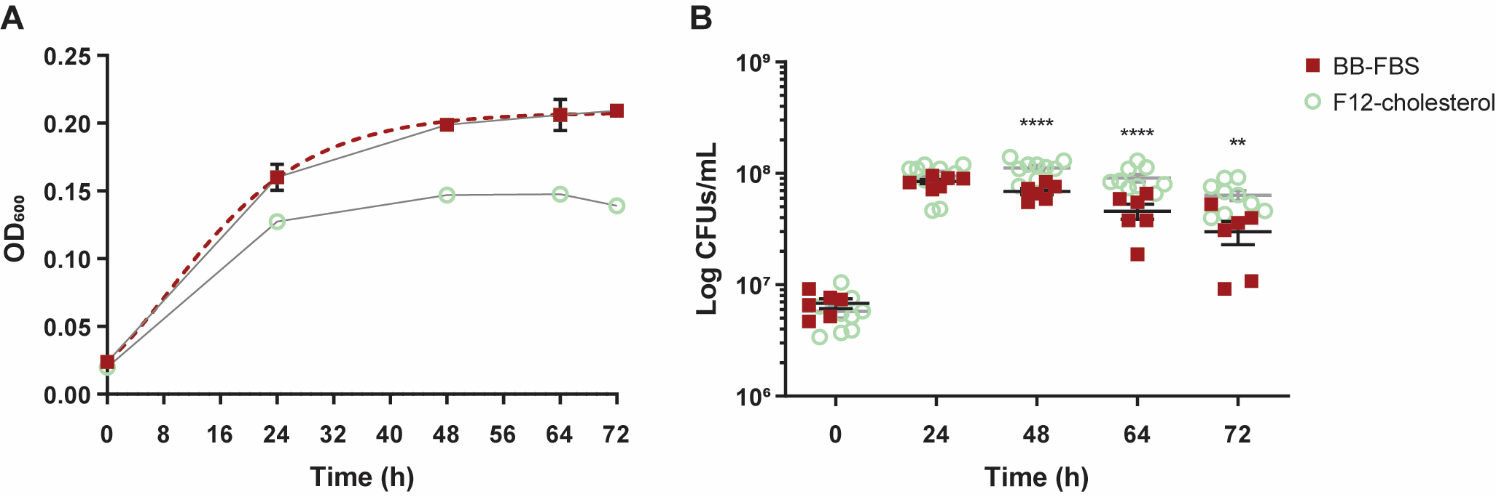 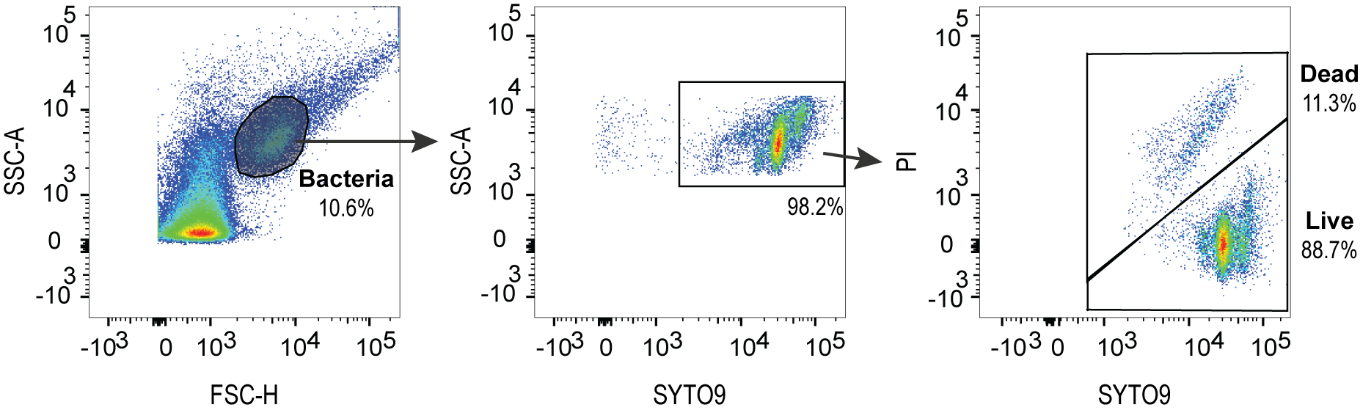 Supplementary Figure 2. Flow cytometry gating strategy used to define and quantify live and dead H. pylori grown for 48 h, 64 h, and 72 h in F12-cholesterol liquid medium. Samples were stained using SYTO9 and PI dyes, acquired in a FACS Canto II cytometer, and analyzed using the FlowJo™ software. Only stained bacterial cells (SYTO9+) were considered and two populations of live (SYTO9+PI-) and dead (SYTO9+PI+) cells were defined.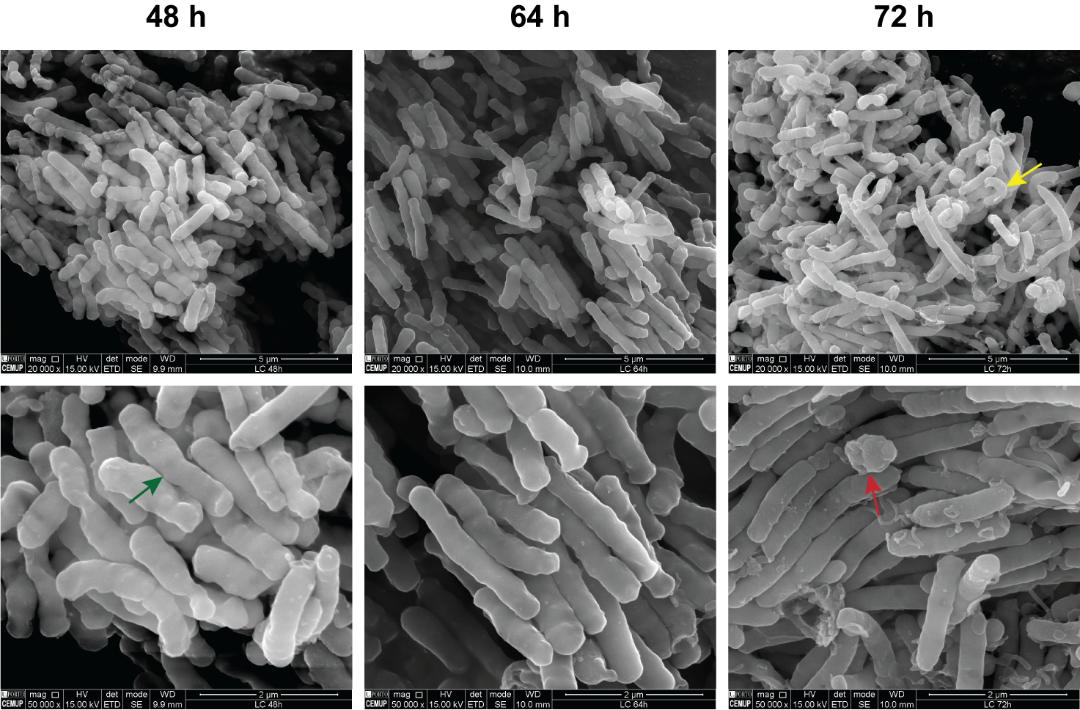 Supplementary Figure 3. Representative scanning electron micrographs of 48 h, 64 h, and 72 h H. pylori liquid cultures. Bacillary (green arrow), U-shapped (yellow arrow) and coccoid (red arrow) forms of H. pylori are represented. Top images: scale bars = 5 µm; 20,000x original magnification. Bottom images: scale bars = 2 µm; 50,000x original magnification.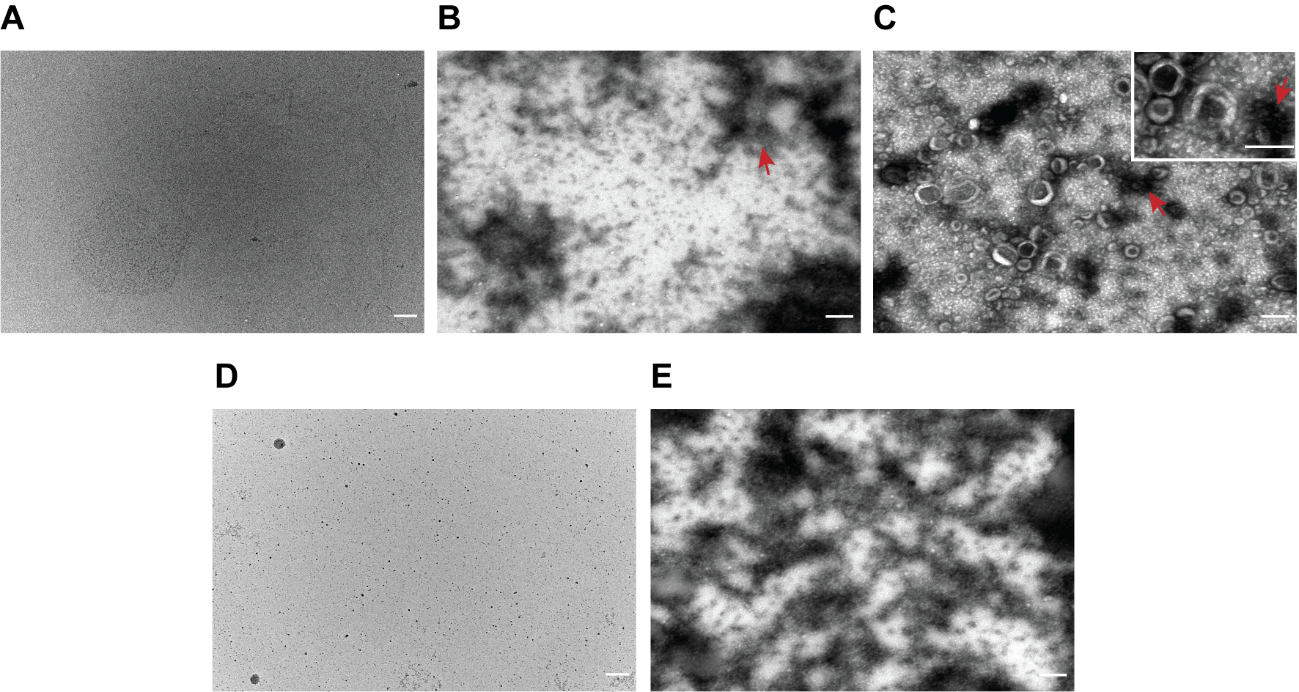 Supplementary Figure 4. Representative negative stain TEM micrographs of (A) F12-cholesterol liquid medium, (B) BB liquid medium supplemented with 5% FBS (BB-5% FBS), (C) OMVs isolated from BB-5% FBS liquid cultures and the supernatants collected after the first ultracentrifugation from (D) F12-cholesterol and (E) BB-5% FBS H. pylori 26695 liquid cultures. Red arrows point to proteins present in BB-5% FBS liquid medium and in OMVs preparations from BB-5% FBS liquid cultures. Scale bars: 200 nm; (A, B, C, D and E) 50,000x original magnification and 100,000x (inset) original magnifications. Supplementary TablesSupplementary Table 3. Differentially expressed proteins identified in OMVs isolated from 48 h and 64 h H. pylori F12-cholesterol liquid cultures.Supplementary Table 4. Differentially expressed proteins identified in OMVs isolated from 48 h and 72 h H. pylori F12-cholesterol liquid cultures.Supplementary Table 5. Differentially expressed proteins identified in OMVs isolated from 64 h and 72 h H. pylori F12-cholesterol liquid cultures.Accession numberProtein namesAbundance Ratio64 h/48 hp-value64 h/48 hP56463Purine nucleoside phosphorylase DeoD-type (PNP) (EC 2.4.2.1)12.2693.96×10-5O25325Uroporphyrinogen decarboxylase (UPD) (URO-D) (EC 4.1.1.37)4.7940.001O25573Iron-regulated outer membrane protein (FrpB)4.4860.012P55981Vacuolating cytotoxin autotransporter [Cleaved into: Vacuolating cytotoxin; Vacuolating cytotoxin translocator]3.9460.012O25218Outer membrane protein (Omp11)2.7770.003P48285Enolase (EC 4.2.1.11) (2-phospho-D-glycerate hydro-lyase) (2-phosphoglycerate dehydratase)2.4540.013O25436Uncharacterized aminotransferase HP_0736 (EC 2.6.1.-)2.1290.046O25401Uncharacterized protein2.0980.031O25395Iron(III) dicitrate transport protein (FecA)2.0740.014O25972Ribosomal RNA small subunit methyltransferase A (EC 2.1.1.182) (16S rRNA (adenine(1518)-N(6)/adenine(1519)-N(6))-dimethyltransferase) (16S rRNA dimethyladenosine transferase) (16S rRNA dimethylase) (S-adenosylmethionine-6-N'. N'-adenosyl(rRNA) dimethyltransferase)2.0040.047O25410Outer membrane protein (Omp15)1.9270.031P56431Thioredoxin reductase (TRXR) (EC 1.8.1.9)1.9200.038O25509Uncharacterized protein1.8520.013P56089Serine hydroxymethyltransferase (SHMT) (Serine methylase) (EC 2.1.2.1)1.8210.040O25884YtkA domain-containing protein1.7840.032O25713Uncharacterized protein1.5290.019O24863Uncharacterized protein1.3430.016O25423Uncharacterized protein0.9180.050O25717Uncharacterized protein0.8920.031O25270Cag pathogenicity island protein (Cag16)0.8500.006O25728Putative beta-lactamase HcpC (EC 3.5.2.6) (Cysteine-rich protein C)0.8410.048O24996Uncharacterized protein0.8120.001O25872Conserved hypothetical secreted protein0.7960.046O25873Conserved hypothetical secreted protein0.7840.001P55969Neuraminyllactose-binding hemagglutinin (Flagellar sheath adhesin) (N-acetylneuraminyllactose-binding fibrillar hemagglutinin receptor-binding subunit) (NLBH)0.7820.024O24943Uncharacterized protein0.7780.042O25271Cag pathogenicity island protein (Cag17)0.7710.005O25038Conserved hypothetical secreted protein0.7540.028O25137Uncharacterized protein0.7360.001O25696Uncharacterized protein0.7180.017P56112Putative peptidyl-prolyl cis-trans isomerase HP_0175 (PPIase HP_0175) (EC 5.2.1.8) (Rotamase HP_0175)0.6830.042O24938Uncharacterized protein0.6230.001O25403N-methylhydantoinase0.0690.019O25402Hydantoin utilization protein A (HyuA)0.0490.016O25404Uncharacterized protein0.0250.025Accession numberProtein namesAbundance Ratio72 h/48 hp-value72 h/48 hP56463Purine nucleoside phosphorylase DeoD-type (PNP) (EC 2.4.2.1)16.4911.59×10-5P55981Vacuolating cytotoxin autotransporter [Cleaved into: Vacuolating cytotoxin; Vacuolating cytotoxin translocator]12.3760.002O25325Uroporphyrinogen decarboxylase (UPD) (URO-D) (EC 4.1.1.37)6.1482.83×10-4O25573Iron-regulated outer membrane protein (FrpB)5.6200.015P56003Elongation factor Tu (EF-Tu)5.3170.030O25349Quinone-reactive Ni/Fe hydrogenase. large subunit (HydB)3.7250.018O25218Outer membrane protein (Omp11)3.1130.003O25329Uncharacterized protein3.0640.032Q48252CAG pathogenicity island protein 23 (Protein PicB) = CagE2.9260.042O25477Uncharacterized protein2.7270.048O26003Uncharacterized protein2.6660.022O25230Uncharacterized protein2.6290.034O25395Iron(III) dicitrate transport protein (FecA)2.4920.005O25410Outer membrane protein (Omp15)2.3270.008O25401Uncharacterized protein2.1000.008O25713Uncharacterized protein1.9970.006P48285Enolase (EC 4.2.1.11) (2-phospho-D-glycerate hydro-lyase) (2-phosphoglycerate dehydratase)1.9890.019O25735Outer membrane protein (Omp23)1.9150.007P56089Serine hydroxymethyltransferase (SHMT) (Serine methylase) (EC 2.1.2.1)1.7850.031P50610Flagellar hook protein FlgE1.6620.049O25509Uncharacterized protein1.6280.018P56431Thioredoxin reductase (TRXR) (EC 1.8.1.9)1.6170.035O25580Outer membrane protein (Omp22)1.5280.030O24863Uncharacterized protein1.3290.043O25075Alginate_lyase domain-containing protein1.3140.034O25442Uncharacterized protein1.2190.040O25270Cag pathogenicity island protein (Cag16) = CagM0.8190.002P55969Neuraminyllactose-binding hemagglutinin (Flagellar sheath adhesin) (N-acetylneuraminyllactose-binding fibrillar hemagglutinin receptor-binding subunit) (NLBH)0.8050.017O25728Putative beta-lactamase HcpC (EC 3.5.2.6) (Cysteine-rich protein C)0.8000.010O25076YceI domain-containing protein0.7870.030O24943Uncharacterized protein0.7720.043O25140Thiol:disulfide interchange protein (DsbC). putative0.7670.037O25872Conserved hypothetical secreted protein0.7420.011O25271Cag pathogenicity island protein (Cag17) = CagN0.7280.002O25696Uncharacterized protein0.7180.019O25905Protease0.7070.025O25873Conserved hypothetical secreted protein0.6978.98×10-5P56112Putative peptidyl-prolyl cis-trans isomerase HP_0175 (PPIase HP_0175) (EC 5.2.1.8) (Rotamase HP_0175)0.6750.019O24996Uncharacterized protein0.6637.69×10-6O25018UPF0323 lipoprotein HP_02320.6380.031O25052ATP-dependent nuclease (AddB)0.6290.018O24938Uncharacterized protein0.5774.35×10-4O25256Beta-lactamase (EC 3.5.2.6)0.4170.004O25403N-methylhydantoinase0.0850.018O25402Hydantoin utilization protein A (HyuA)0.0680.021O25404Uncharacterized protein0.0380.022Accession numberProtein namesAbundance Ratio72 h/64 hp-value72 h/64 hO26055Uncharacterized protein1.4080.015O25137Uncharacterized protein1.2050.024O25495Uncharacterized protein1.1370.036O25945Outer membrane protein (Omp30)1.1180.050O25423Uncharacterized protein1.1060.023O25873Conserved hypothetical secreted protein0.8890.020O24996Uncharacterized protein0.8163.08×10-4O25256Beta-lactamase (EC 3.5.2.6)0.5110.009